Der Lehrsatz von PythagorasTeil 1Bezeichnung:      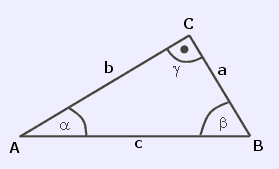 Welche Dreiecke sind rechtwinkelig?O	 a = 99 m, b = 430 m, c = 582 mO 	 a = 70 mm, b = 168 mm, c = 182 mmO 	 a = 49 m, b = 170 m, c = 320 mO 	 a = 48 mm, b = 189 mm, c = 195 mmO 	 a = 20 cm, b = 99 cm, c = 101 cmBerechne im rechtwinkeligen Dreieck die fehlende Seite:a) b = 352 m, c = 370 m, a = ?b) a = 84 mm, b = 288 mm, c = ?c) a = 45 mm, c = 117 mm, b = ?d) a = 85 mm, b = 204 mm, c = ?e) b = 90 cm, c = 102 cm, a = ?Fragen:Wie werden die Seiten a und b bezeichnet?Wie wird die Seite c bezeichnet?α und β zusammen ergeben wie viel Grad?Wie kann die Fläche eines rechtwinkeligen Dreiecks berechnet werden, wenn die Seiten bekannt sind?